UNIVERSITY OF SARGODHAUniversity Medical Complex & Research Center (UMC&RC)TENDER NOTICE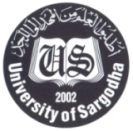 University Medical Complex & Research Center, University of Sargodha intends to Purchase the following items for newly constructed 200-bedded Hospital. Relevant interested firms registered with Income Tax / GST departments may send their tender, up to 09-05-2017 at 11:00A.M which will be opened on the same day at 11:30 A.M at University Medical Complex & Research Center, University of Sargodha. Pre-bid meeting will be held on 28-04-2017 at 10:00 AM at University Medical Complex & Research Center, University of Sargodha.Terms and ConditionsDetailed tender documents are available immediately after publication of this tender notice from the office of the Director UMC&RC, on producing demand draft (Non-refundable) of Rs. 1,000/- in favor of Treasurer, University of Sargodha.Bid security @ 05% Scheduled Bank CDR (Refundable) of the estimated cost in the name of Treasurer, University of Sargodha must be attached with the bid.Detailed specifications along with estimated cost of above items are available in the Tender document.For all correspondence, please use postal address, Director UMC&RC, University of Sargodha, Sargodha.For further details please contact on phone No: +92-48-9230888-846.Purchase will be made under single stage one envelope procedure and the provisions of Punjab Procurement Rules as amended time to time.All Firms will be bound for strict compliance of all terms and conditions issued by University of Sargodha and PPRA from time to time.This notice is available on websites, www.ppra.punjab.gov.pk and www.uos.edu.pk.Director UMC&RC / ChairmanPurchase Committee UMC&RC ProjectUniversity of SargodhaSr. #DescriptionQtySr. #DescriptionQty1Abdominal Sheet with hole (60"x40")100 No’s14Mask100 No’s2Apron Water Proof25 No’s15O.T Gown100 No’s3Bed Sheet (70"x100")400 No’s16O.T Shoes50 No’s4Blanket with wadding100 No’s17Patient Suit50 No’s5Camera Cover05 No’s18Pillow Cover300 No’s6Cap100 No’s19Pillow Polyester100 No’s7Draw Sheet (20"x30")100 No’s20Rexene Cloth (30Meter)30 No’s8Draw Sheet (30"x40")100 No’s21Sponge King Size50 No’s9Draw Sheet (60"x40")100 No’s22Sponge Regular50 No’s10Laundry Bags10 No’s23Stature Cover20 No’s11Legging20 No’s24Surgeon / Scrub Suit150 No’s12Lithotomy Sheet20 No’s25Thermal Blanket100 No’s13Macintosh Sheet50 No’s26Towel Bath (different sizes)50 No’s